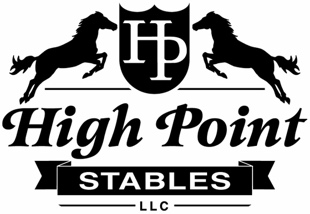 2534 E. Vermontville Hwy., Charlotte MIAUTHORIZED USER LISTI, ______________________, as the Owner of the horse(s) named _________________________________________________ authorize the following person(s) to handle, ride, medicate, or in any way “work with” my horse(s).  I understand an employee or agents of the Stable is automatically an authorized user to handle or medicate, but not to ride my horse(s).  Date: ________________Name: _____________________Phone number: ______________________Authorized to do the following: ____________________________________________________________________________________________________________________________________________________________________________________________________________________________________________________________________________________________________________________________________________________Date: ________________Name: _____________________Phone number: ______________________Authorized to do the following: ____________________________________________________________________________________________________________________________________________________________________________________________________________________________________________________________________________________________________________________________________________________Signed: ______________________________ Name: ________________________ Date: _____________